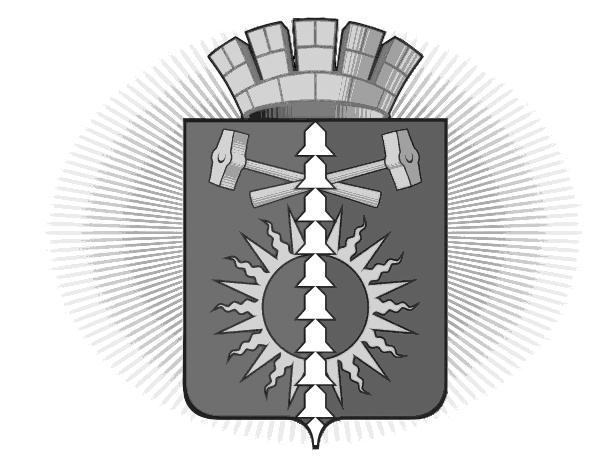 АДМИНИСТРАЦИЯГОРОДСКОГО ОКРУГА ВЕРХНИЙ ТАГИЛПОСТАНОВЛЕНИЕ от «22» декабря 2016 года №1070город  Верхний ТагилО внесении изменений в Постановление администрации городского округа Верхний Тагил от  01.02.2016 № 95 «Об утверждении Положения о Единой комиссии по определению поставщиков (подрядчиков, исполнителей) в администрации городского округа Верхний Тагил»Рассмотрев Протест Прокуратуры города  Кировграда Свердловской области от 14 декабря 2016 №01-13, в  связи с необходимостью приведения в соответствие с Федеральным законом от 05 апреля 2013 №44-ФЗ (в ред. от 03.07.2016) «О контрактной системе в сфере закупок товаров, работ, услуг для обеспечения государственных и муниципальных нужд», руководствуясь Уставом городского округа Верхний Тагил, ПОСТАНОВЛЯЮ:1. Внести  в постановление администрации городского округа Верхний Тагил от  01.02.2016 № 95 «Об утверждении Положения о Единой комиссии по определению поставщиков (подрядчиков, исполнителей) в администрации городского округа Верхний Тагил» следующие изменения:1.1. пункт 4.4.1. Главы 4 «Положения о Единой комиссии по определению поставщиков (подрядчиков, исполнителей) в администрации городского округа Верхний Тагил», изложить в новой редакции:«4.4.1 Единая комиссия вскрывает конверты с заявками на участие в запросе котировок и открывает доступ к поданным в форме электронных документов заявкам на участие в запросе котировок во время и в месте, которые указаны в извещении о проведении запроса котировок. Вскрытие всех поступивших конвертов с такими заявками и открытие доступа к поданным в форме электронных документов таким заявкам, а также рассмотрение и оценка таких заявок осуществляются в один день»1.2. пункт 4.4.2. Главы 4 «Положения о Единой комиссии по определению поставщиков (подрядчиков, исполнителей) в администрации городского округа Верхний Тагил», изложить в новой редакции:«4.4.2. Информация о месте, дате, времени вскрытия конвертов с такими заявками и об открытии доступа к поданным в форме электронных документов таким заявкам, наименование (для юридического лица), фамилия, имя, отчество (при наличии) (для физического лица), почтовый адрес каждого участника запроса котировок, конверт с заявкой на участие в запросе котировок которого вскрывается или доступ к поданной в форме электронного документа заявке на участие в запросе котировок которого открывается, предложения о цене контракта, указанные в таких заявках, объявляются при вскрытии конвертов с такими заявками и открытии доступа к поданным в форме электронных документов таким заявкам»Непосредственно перед вскрытием конвертов с заявками на участие в запросе котировок и открытием доступа к поданным в форме электронных документов таким заявкам Единая комиссия обязана объявить участникам запроса котировок, присутствующим при вскрытии этих конвертов и открытии доступа к поданным в форме электронных документов таким заявкам, о возможности подачи заявок на участие в запросе котировок до вскрытия конвертов с такими заявками и открытия доступа к поданным в форме электронных документов таким заявкам.В случае установления факта подачи одним участником запроса котировок двух и более заявок на участие в запросе котировок при условии, что поданные ранее такие заявки этим участником не отозваны, все заявки на участие в запросе котировок, поданные этим участником, не рассматриваются и возвращаются ему.2. Разместить  настоящее Постановление на официальном сайте городского округа Верхний Тагил www.go-vtagil.ru.     3. Контроль за исполнением настоящего Постановления возложить на заместителя главы администрации городского округа Верхний Тагил по экономическим вопросам Н.Е. Поджарову. Глава городского округа Верхний Тагил                                                С.Г. Калинин				            